											Date:_____________________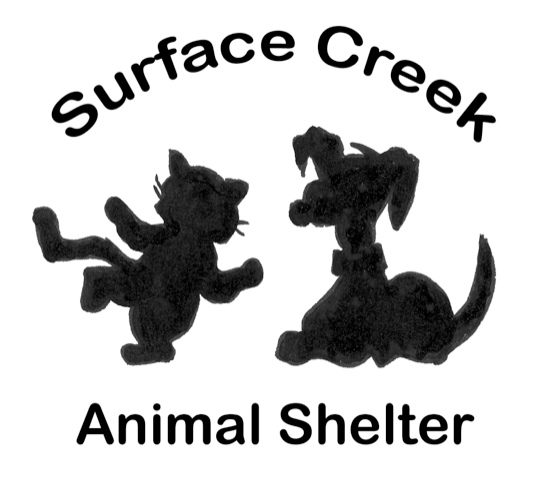 Cat’s informationCat’s name: ___________________________________ Breed: __________________________Age: ___________ Date of birth (if known):  __________________________________________Sex:   c Male   c Female       Spayed or neutered:  c Yes   c No   c UnknownAbout your cat’s history:How long has your cat lived with you? __________________Where did you obtain your cat? ____________________________________________________Please explain why you are relinquishing your cat:______________________________________________________________________________About your cat’s habits:Where does your cat spend most of his/her time?   c  Inside only     c Outside  only     c  Inside and outside     c Garage/barn/shed When is your cat inside? __________________________________________________________When is your cat outside? ________________________________________________________ If your cat goes outside, how do they get out? c Cat door		c Window	   c Guardian/owner lets them out        c OtherIs your cat capable of being an indoor-only cat?    c Yes     c NoHas your cat ever escaped from the house?  c Yes     c NoIf yes, please explain how:Where does your cat sleep at night?  c Inside    c OutsideWhat brand of food does your cat eat? _____________________________________________________Does your cat eat: c Wet food     c Dry food     c Both     c Special/medical dietIf applicable, what is the special/medical diet? _______________________________________________How often does your cat eat?  c Once daily     c Twice daily    c Free fed What are your cat’s favorite treats? _______________________________________________________How many cats are in your home? ______________How many litter boxes do you have in your home? _________________What brand of litter does your cat prefer? __________________________________________________The litter box is: Scooped:				Dumped:				Cleaned:c  Daily    				c  Daily				c Dailyc  Several times a week   		c  Several times a week		c Several times a weekc  Weekly   				c  Weekly				c Weeklyc  Less than once a week    		c  Less than once a week		c Less than once a weekc  Monthly    				c  Monthly				c Monthlyc  Less than once a month	   	c  Less than once a month		c Less than once a monthc  When it smells bad	    	c  When it smells bad		c When it smells badWhat do you use to clean the litter box (bleach, Pine Sol, detergent, enzymes, etc.)? _____________________________________________________________________________________Where is the litter box located? (Check all that apply.)c  Main floor    			c  Laundry room			c Bathroomc  Second floor    			c  Kitchen				c Outsidec  Basement   			c  In a closet				c Other (please specify)c  Bedroom	   			c  Under furniture			________________________Does your cat consistently use his/her litter box?  c Yes     c NoIf no, does your cat have issues with:  c  Urination out of box    c Defacation out of box      c BothUnder what circumstances might your cat have an accident?If applicable, how long has your cat had litter box issues? ______________________________________About your cat’s behavior:What is your cat’ favorite game? (Check all that apply.)c Playing with air toys such as Da’birdc Pouncing on ground toys such as balls or toy micec Playing with strings or toys such as the “cat dancer”     c Other (please explain): _______________________________________________________________Does your cat get regular interactive playtime with people?  c Yes     c NoIf yes, how many times a day does your cat play?_____________________________________________________________________________________ Does your cat use a scratching post?  c Yes     c NoWhat type of surface does your cat prefer to scratch on? (Check all that apply.)c  Cat tree/scratching post   		c  Upholstery			c Horizontal/flat surfacesc  Cardboard scratcher    		c  Wood			c Vertical/upright surfacesc  Jumping/climbing on people   	c  Drapes/curtains		c Other: ______________________Your cat’s energy level is: c  Low    	c  Medium	c Extremely activeYour cat is most active during:  c  Daytime   	  c  Nighttime		c BothHow does your cat generally greet strangers in the home?_____________________________________________________________________________________Does your cat hunt mice or other small animals?  c Yes     c NoDoes your cat allow you and/or anyone else to pick them up?  c Yes     c NoIf not, please explain your cat’s reaction to being picked up: _____________________________________________________________________________________Does your cat enjoy being petted?  c Yes     c NoIf not, please describe your cat’s reaction to being petted._____________________________________________________________________________________Does your cat have areas of his/her body that they don’t like touched?  c Yes     c NoIf so, please describe these areas:_____________________________________________________________________________________How does your cat behave at the vet?_____________________________________________________________________________________How would describe your cat overall? (Check all that apply.)c Calm				 c Cuddly			c Fearfulc Friendly				 c Clingy			c Confidentc Playful				 c Outgoing			c Dependentc Curious				 c Standoffish		c Independentc Vocal				 c Shy				c Other: ______________________Where does your cat go to seek comfort: (Check all that apply.)c High places (i.e., the top of a bookshelf)c Low places (i.e., under the couch)c Other: ____________________________________________________________________________Does your cat have any fears and if so, what are they? ____________________________________________________________________________________Has your cat had any experience with children?  c Yes     c NoWould you recommend that your cat be placed in a home with children?  c Yes     c NoPlease explain why or why not:____________________________________________________________________________________Has your cat had any experience with other animals?  c Yes     c NoIf yes, please list the species of other animals: _______________________________________________If yes, were these experiences successful?  c Yes     c NoPlease explain:_____________________________________________________________________________________Has your cat been destructive in the home?  c Yes     c NoIf yes, please explain:_____________________________________________________________________________________Has your cat ever swatted at you or anyone else?  c Yes     c NoIf yes, please explain the incident(s):_____________________________________________________________________________________Has your cat ever bitten you or anyone else?  c Yes     c NoIf yes, please explain the incident(s):About your cat’s health:Is your cat current on his/her vaccinations?  c Yes     c NoWhat is the name of your veterinary clinic? _________________________________________________Does your cat have any medical concerns?  c Yes     c NoIf yes, please explain:____________________________________________________________________________________In the last 30 days, has your cat had:c Coughing		     c Diarrheac Sneezing		     c Blood in urinec Vomiting		     c Straining to urinateDoes your cat have any skin allergies?  c Yes     c NoIf yes, what are the symptoms?____________________________________________________________________________________If so, are they controlled by:  c Special diet     c Prescription drugs    c UncontrolledIf skin allergies are uncontrolled, was a solution sought?  c Yes     c NoPlease explain:____________________________________________________________________________________Has your cat ever been diagnosed with a urinary tract infection?  c Yes     c NoIf yes, what was the outcome?_____________________________________________________________________________________Does your cat suffer from seizures?  c Yes     c NoIf so, are the seizures controlled by medication?  c Yes     c No If medication is used, please write name and dosage._____________________________________________________________________________________If the seizures are not controlled, what measures have been sought to control them?_____________________________________________________________________________________Please describe the ideal home you would like for your cat:_____________________________________________________________________________________Please explain any behaviors that the new adopters will need to be aware of, and under what circumstances they may happen. (For example, scratching furniture when left alone, excessive vocalizing when wanting food, playing inappropriately with rough handling, etc.)_____________________________________________________________________________________Please use the space below for any additional information you would like to share about your cat.